Publicado en Vigo el 15/02/2024 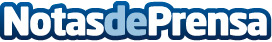 Gabineti: desafiando el techo de cristal en el ámbito laboralGabineti, líder en la prestación de servicios de psicología online, ha marcado el inicio del año 2024 con una destacada charla sobre el "techo de cristal" y las limitaciones del ascenso laboral en las organizacionesDatos de contacto:Beatriz DomínguezAtención al cliente986067904Nota de prensa publicada en: https://www.notasdeprensa.es/gabineti-desafiando-el-techo-de-cristal-en-el Categorias: Nacional Galicia Recursos humanos Psicología Otros Servicios Actualidad Empresarial http://www.notasdeprensa.es